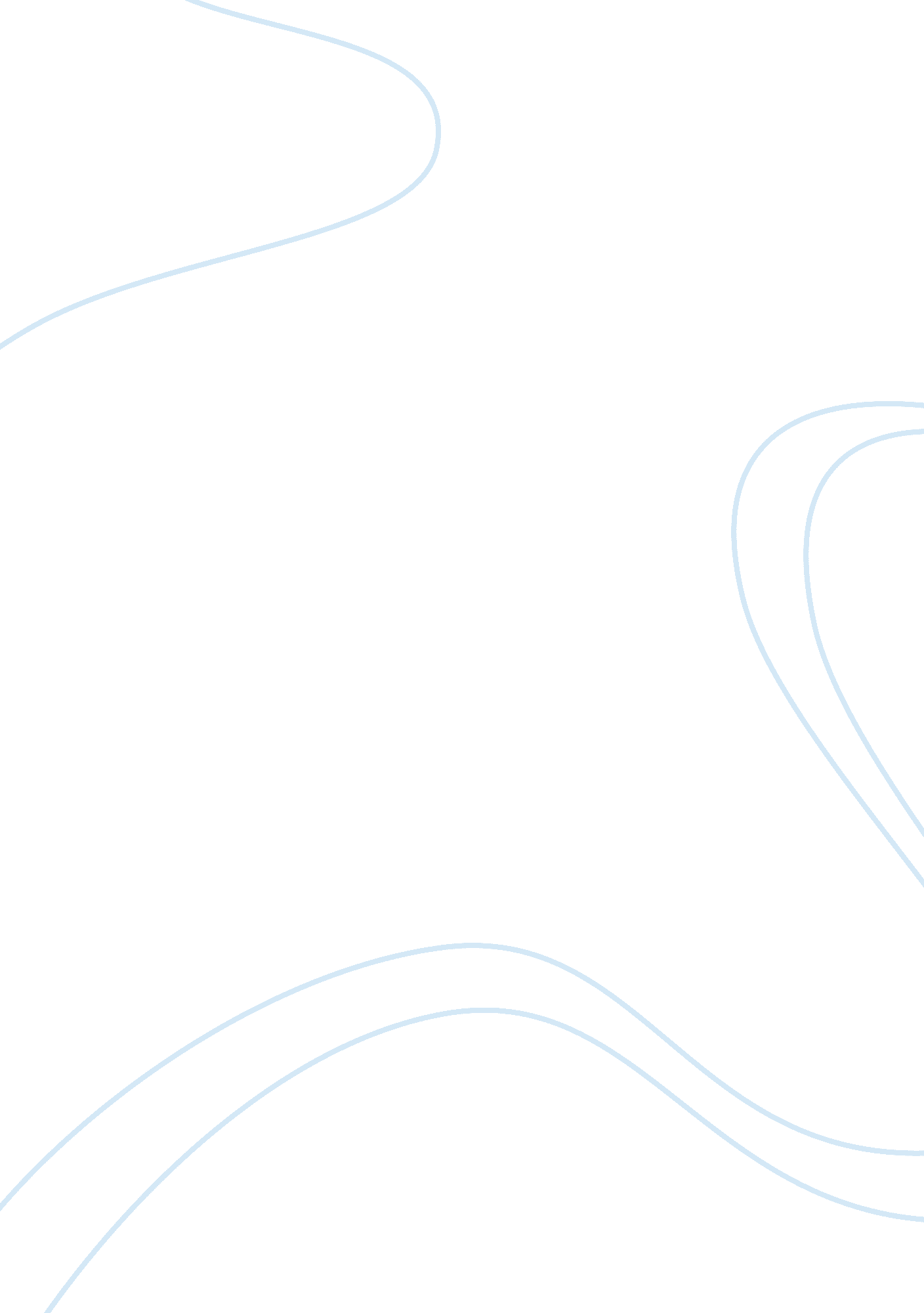 Good how did kant answer the question, how are a priori synthetic judgments possi...Experience, Belief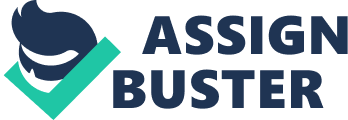 Answer to philosophy questions Judgments especially on the analytical realm, call for predicates that are wholly held in their given subjects. It relates to the fact that they never add any value to the given postulated idea of the prospective subject. It, therefore, brings out the absolute explicative nature of the latter and might be derived from the renowned non-contradiction guidelines. Those judgments that stem from the synthetic realm, in line with their own consideration relate to those with predicates that possess a unique stance from their given subjects. However, their predicates are always assumed to relate due to some genuine association with other given concepts. It is the consideration that Kant came up with, and is still revered in the modern times. Henceforth, an outside principle is always pertinent in a bid to ensure the informative nature of the synthetic arguments. 
A priori, according to Kant, is one that is understandable in the event that it could be known autonomous of any experience other than the knowledge of taking in the dialect that the recommendation is communicated. It could be though a suggestion that is comprehensible a posteriori is depicted on the premise of experience. Kant gave a good example of a consideration that all spinsters may not be married, as a major priori, and stance that it may be raining outside at the given moment as a posteriori. He claimed that people did not have to be spinsters in order to realize that the latter could be unmarried, and in line with justifying the proposition. However, in relation to the posteriori, one must be sure of the weather situation outside in order to agree to the postulated stance. 
Kant went further to explain how there are always justifications relating to the positive and negative natures of accentuation of things as being either real or not. He gave an indication that any positive justification ought to be recognized as incorporating a sort of sound " emancipation" or getting a handle on of reality or need of the suggestion being considered. 
Kant accepted that people have intrinsic information of universals, and hence they have a calling to incorporate detail in all their dealings. As the rationality of modern times, in line with Kant’s postulations, focuses on the fact that universals are reasonable. They are in given societal realms that people can never see until the divine beings came up with some that are unified with material on the planet. It implies that they fathom embodiments or universals that are detached in instinct nature. As metaphysics comes into play, Kant implies that people must always consider their empirically-allocated tactile recognitions, investigate them, focus the shared characteristic among them, and after that settle on a meaning of simply what that comprehensiveness could elicit. How does Nietzsche attempt to overcome nihilism? Nihilism always considers two forms, that of despair and disorientation. Nietzsche endeavors to overcome nihilism by first trying overcome skepticism as bewilderment agnosticism as the misfortune of certainty in the qualities one possesses. Disorientation is the aftereffect of norms of anti-realism, bringing forth the stance that objective values lack in the society. To those deemed as disoriented in life, their lives are inane since there is nothing that is of genuine esteem and subsequently nothing worth doing. Nietzsche is questionable between the two methodologies and examines distinctive components of printed backing and philosophical contemplations pulling in every heading. With respect to constructive defense, the minimum investigated of the two; one has to consider the reason or objective reflection without anyone else's input in a bid to lead an individual to surmise that a specific suggestion is genuine. Customarily, the most widely recognized reaction to this stance has been to engage the thought of discerning knowledge. 
Nietzsche reasons that objective values never exist in the modern society, something that is prevalent within his realm. Obviously, the hazardous result of the given radical revaluation is the fact that bewilderment would exist. It can be considered as being vital, albeit the unpredictable, first step in the plans of Nietzsche's basing on the fact that it creates what people could consider legitimization for his moral claim. The latter relates to the fact that will to power is always a great consideration. Concerning meta-ethical postulation, he brings forth two possible understandings. First and foremost, on a subjectivist perusing of Nietzsche's lives up to expectations, justification works on essentially demonstrating that the worth referred to as the will to power is a yearning. Hence, regulating qualities are longings with a higher positioning or more noteworthy impact among what people always crave in line with their desires. He considered that characters are phenomena natural as a general rule, and that always relate to particular stances. 
Second, in line with the interpretation of his fictional consideration, avocation relates to either applying evident positive considerable predicates to the known will to power in a continuous session of standardizing make-accept. It could also relate to the new states of life that clarify the reasons behind the current evaluative standard preferred suits. The latter is always preferred over the old values. Nietzsche, in line with the will to power norm, took upon himself to avert nihilism as a conviction that people have in their disorientation. As it were, he acquired the standardizing evaluative rule as per consideration that could direct a worthy revaluation of ethical quality. He could, along these lines, overcome nihilism as misery, in a way, that would never postulate skepticism as confusion. 